Alternate Assessment Social Studies Rating ScaleGrade 8Student's Name: 					______  Age: 	__  Grade: 	_____School: 					___  District: 				______Rater: 									                            	Name of Person	The Alternate Assessment Social Studies Rating Scale is designed to assess the educational performance of students with disabilities who cannot meaningfully take the general education assessment, even with accommodations. This assessment tool focuses on knowledge and skills that are aligned with the Wisconsin Model Academic Standards in social studies.An individual or individuals who have first-hand knowledge of the student's IEP goals and objectives, educational curriculum, and knowledge and skills should complete this assessment tool. The results of this assessment will be shared with the student's rent(s) or guardian(s) and also contribute to the educational accountability system for all students in the state. These results, however, are only rt of the information needed to make important decisions about a student's educational progress and current level of functioning.  For more information alternate assessment, go to http://dpi.wi.gov/assessment/dlm. 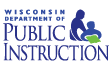 The Wisconsin Department of Public Instruction does not discriminate on the basis of sex, race, religion, age, national origin, ancestry, creed, pregnancy, marital or parental status, sexual orientation, or physical, mental, emotional or learning disability.The Alternate Assessment for Social Studies Evaluation Process:  Required Steps, Guidelines, & TimelineThe social studies rating scale yields recent, representative, and reliable results based on the professional judgments of educators. This assessment focuses on core prerequisite knowledge and skills in social studies. Before the assessment process begins, however, a student's IEP team must complete a Participation Guidelines for Alternate Assessment to determine whether a student is eligible for an alternate assessment. Once it has been decided that a student will rticite in the alternate assessment, the following 4-step process must be followed:Step 1: Analyze and Rate Proficiency of All Items Using Classroom EvidenceStep 2: Summarize Proficiency ScoresStep 3: Determine Reliable Performance Level DecisionsStep 4: Report ResultsKey points to keep in mind when conducting an alternate assessment include:Meaningful evidence of a student's knowledge and skills already exists in most classrooms.   Use this evidence and progress of students towards their IEP goals to assist you in determining the proficiency scores.The student's ability to accomplish each of the items must be rated using a common scoring rubric.  Whenever possible, these ratings should be based on tangible evidence.Results of the alternate assessment are summarized using a four-level performance framework that places a student on a common developmental path referenced to the state's model academic standards in each of the content area of Social Studies for a given grade cluster.  Grade-level cut scores operationalize each of the four achievement levels: Below Basic, Basic, Proficient, and Advanced.Finally, results must be reported along with your district’s state-wide testing for Dynamic Learning Maps (DLM) for purposes of monitoring progress and school-wide accountability. The student’s parent(s)/guardian(s) will receive a summary report from the state in the spring.Assessments must be completed by the end of the testing period for Dynamic Learning Maps assessment.  Please complete the testlet for Social Studies found within Kite® Student PortalInstructions for Completing the Social Studies Rating ScalesPlease read the instructions for completing Rating Scales before assessing a student.Complete Cover Page Information - Please provide student information and document the individuals conducting the assessment.Analyze and Rate Proficiency of All Items Using Classroom Evidence - It is important to consider classroom based evidence and progress toward IEP goals to assist in ranking the student's proficiency on each of the items.  It is not required that you collect classroom evidence.Analyze and Rate Proficiency - It is important that you analyze and rate the proficiency with which a student demonstrates the knowledge and skills needed to accomplish each of the alternate assessment items. If you have not directly observed the student exhibiting the skill, try to elicit the skill during the assessment period or base your rating on related skills you have observed in the same objective area. Use the scoring rubric below to rate the student's level of proficiency for ALL of the items in content areas to be assessed. All other items must be rated either as Non-Existent, Emerging, Developing/Developed, or Accomplished/Generalized. Circle the rating that best characterizes a student’s current functioning. DO NOT SKIP any items.Summarize Proficiency Scores & Determine Reliable Performance Level Decisions - There are two types of summary results for each Social Studies content domain: Individualized Proficiency Scores and Overall Performance Level Decisions. Once you have completed the rating of all items for a given content domain, you should determine the Individualized Proficiency Score for the domain by totaling the individual ratings for all items in a content domain.The results of your ratings for the content area can be translated to an Overall Performance Level by placing the correct Total Individualized Proficiency Score on the score continuum below the Performance Level descriptions.The Performance Level Descriptions from the content area provide a four-level, criterion-referenced, developmental continuum that characterizes performance of knowledge and skills along the path toward functioning at or near grade level in the general curriculum. Thus, based on the Individualized Proficiency Score for each content area assessed, a student's performance is summarized as Below Basic, Basic, Proficient, or Advanced. A student must earn a Proficient or an Advanced to be categorized Proficient as measured by the rating scale. Students who achieve a Below Basic or Basic are categorized as Not Yet Proficient for school and statewide accountability reports.Report Results - Once the results of the Social Studies Rating Scale are determined to be reliable, they are ready to be reported. For purposes of inclusion in statewide accountability, a Performance Report Summary form must be completed. The performance level score for Social Studies is recorded through Kite® Student Portal. Results from the Social Studies Rating Scale must be entered into Kite® Student Portal before the end of the test window.A student’s rents or guardian will receive a report from the state explaining and summarizing the Overall Performance Level decisions for each domain.Social Studies Performance Level Descriptors & Score Interpretation GuideBelow the Performance Level Descriptions for social studies is a Proficiency Score Continuum.  This score continuum ranges from a total score of 0 to 84.  Indicate the student’s Individualized Proficiency Total Score on this continuum with an X-mark. The performance level description above the X-mark provides a general interpretation of the student's overall level of proficiency in social studies and provides some examples of the knowledge and skills a student at this level typically exhibits.  These four knowledge and skill levels provide comn benchmarks for describing where a student is currently functioning with regard to developmental expectations for all students.PERFORMANCE SUMMARY REPORTSocial Studies GRADE 8Student's Name: 					___________  Age: 	  Grade: 	__School: 					_____  District: 				_______Rater: 									                            		Name of Person  				Overall Performance Level SummaryDirections:  Transfer the Overall Performance Level Scores from each of the separate content areas in which the student was assessed using the Rating Scale.  Place a check () in the appropriate box in the table below to indicate the Level that best characterizes the student’s overall level of achievement in each assessed area. These skill levels provide common benchmarks for describing where a student is currently functioning with regard to developmental expectations for all students.Please complete this form and use it as a guide to complete the scoring grid in Kite® Student Portal by the end of the testing period.Proficiency RatingRating Criteria0 = Non-existentStudent is unable to perform any rt of a skill or demonstrate any knowledge without full physical prompting in a highly structured setting. However, it is realistic that the knowledge and skills are relevant to the student’s educational needs and that some rt of the knowledge and skill may develop given time and effective instruction.1 = EmergingStudent can respond to some rt of the knowledge and skills required by the item given physical, verbal, visual, or any other full assistance. The student may take a long time to respond but will indicate some attempt whether correct or incorrect in a limited number of settings.2 = Developing/DevelopedStudent is in a stage of fluency building. Performance may be seen as somewhat inconsistent but generally ranges between 25-75% of the trials with some assistance in several settings. If there has been instruction, the student has made noticeable gains in acquiring and applying the knowledge and skills required by the item.3 = Accomplished/GeneralizedStudent is able to maintain the knowledge and skills required by the item and generalize without assistance or prompting on a regular basis. The student routinely performs the skill in a variety of settings with familiar instructions, materials, or individuals; however, the level of the skill is comrable to non-disabled students in a grade significantly different from his/her age-mates. The student requires little or no supervision in accurately demonstrating the knowledge and skills required by the item.Proficiency RatingsProficiency RatingsProficiency RatingsProficiency RatingsSocial StudiesSocial Studies0=Nonexistent1= Emerging2= Developing/Developed3= Accomplished/Generalized1Student points in different directions when asked (i.e., North, South, East, West).01232Student denstrates directionality (i.e., up and down, left and right).01233Student identifies several comn community landmarks.01234Student remembers and recognizes his or her home address.01235Student rticites appropriately during unexpected changes in daily routine (e.g., fire drill, tornado warning, assembly).01236Student identifies or chooses the appropriate clothing for different weather conditions.01237Student recognizes and matches the name of the city/town/village, state, and country where he or she lives.01238Student identifies systems that change their environment (e.g., air conditioners, heaters, fans).01239Student produces examples of st, present, and future.012310Student places events (from history or personal experience) on a timeline.012311Student identifies if something is fair or unfair and explains his or her rationale.012312Student completes assigned jobs daily (at home or in the classroom).012313Student recognizes and obeys school rules.012314Student denstrates an understanding of the basic rights of citizens (e.g., freedom of speech).012315Student understands that positive and negative consequences result from our actions.012316Student makes an appropriate choice ang several options of behaving.012317Student identifies the values of coins and currency for making purchases.012318Student saves coins or tokens to purchase items or services that cost re than could be earned in one day.012319Student names products that they use as rt of their daily life.012320Student identifies skills needed to complete a job at school.012321Student identifies skills needed to complete a job in a local business or industry.012322Student identifies activities or services (e.g., taxes, police protection) that prote the public good.012323Student uses prior knowledge to complete tasks or activities.012324Student describes his or her family traditions and celebrations.012325Student describes community helpers (e.g., policeperson, nurse).012326Student gives examples of laws and rules that people have to follow.012327Student denstrates an understanding of peer pressure and possible responses to that pressure.012328Student describes how people help each other in times of trouble.0123Social Studies Individualized Proficiency Total Score:Social Studies Individualized Proficiency Total Score:____+____+____+_____= [____]____+____+____+_____= [____]____+____+____+_____= [____]____+____+____+_____= [____]Below BasicPerformanceBasicPerformanceProficientPerformanceAdvancedPerformanceStudent currently exhibits one or two of the prerequisite skills and knowledge in social studies at a barely existent level.  He or she is unable to perform simple skills or denstrate knowledge without full physical prompting in a highly structured setting.For example:Denstrates very limited understanding of the st elementary Social Studies concepts and skills.Student attends to social studies instruction and rticites in activities with extensive support.  Student responds or performs several social study skills typically at the emerging level in a limited number of settings.For example: Demonstrates a basic understanding of some simple concepts and ideas from history, civics, geography and economics.Can access basic information from maps, charts, and other visual representations with extensive adult support.Student denstrates the ability to understand and report social studies concepts with derate support.  Student’s understanding of basic concepts and performance of st social studies skills are inconsistent, but typically at the developing or developed level across two or re settings.For example:Understands and can apply some basic conceptual knowledge and skills from history, civics, geography, and economics. Can access basic information from maps, charts, and other visual representations with derate adult support.Can make and justify simple inferences (e.g., cause-and-effect, comrison/contrast) about social studies topics with derate adult support.Student denstrates a consistent understanding of the basic concepts and skills contained in the social studies items.  He or she requires minimal support to denstrate many of the social studies skills at an accomplished level in multiple settings, but still is functioning at an overall performance level that is significantly below grade and/or developmental expectations.For example:Consistently understands and applies basic conceptual knowledge and skills from history, civics, geography, and economics. Can access information from maps, charts, and other visual representations with limited adult support.Can make and justify simple inferences (e.g., cause-and-effect, comrison/contrast) about social studies topics with limited adult support.0 ---------------------- 56 ---------------------- 2627 ------------------------- 6061 --------------------------- 84SocialStudiesBelow BasicPerformanceBasic PerformanceProficient PerformanceAdvanced Performance